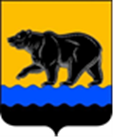 СЧЁТНАЯ ПАЛАТА ГОРОДА НЕФТЕЮГАНСКА16 мкрн., д. 23, помещение № 97, г. Нефтеюганск, Ханты-Мансийский автономный округ - Югра(Тюменская область), 628310, телефон: 20-30-54, факс: 20-30-63 е-mail: sp-ugansk@mail.ru______________________________________________________________________________________ЗАКЛЮЧЕНИЕ на проект изменений в муниципальную программу «Развитие гражданского общества»Счётная палата города Нефтеюганска на основании статьи 157 Бюджетного кодекса Российской Федерации, Положения о Счётной палате города Нефтеюганска, утверждённого решением Думы города Нефтеюганска от 22.12.2021 № 56-VII, рассмотрев проект изменений в муниципальную программу города Нефтеюганска «Развитие гражданского общества» (далее по тексту – проект изменений, муниципальная программа), сообщает следующее:1. В соответствии с Порядком принятия решения о разработке муниципальных программ города Нефтеюганска, их формирования, утверждения и реализации, утверждённым постановлением администрации города Нефтеюганска от 18.04.2019 № 77-нп «О модельной муниципальной программе города Нефтеюганска, порядке принятия решения о разработке муниципальных программ города Нефтеюганска, их формирования, утверждения и реализации»:- пунктом 1.2, муниципальной программой является документ стратегического планирования, содержащий комплекс планируемых мероприятий (результатов), взаимоувязанных по задачам, срокам осуществления, исполнителям и ресурсам, и инструментов государственной и муниципальной политики, обеспечивающих достижение приоритетов и целей, решение задач социально-экономического развития города Нефтеюганска;- пунктом 1.5, ожидаемый результат (показатель) муниципальной программы количественно выраженная характеристика состояния (изменение состояния) социально-экономического развития города, которое отражает результаты реализации программы (достижения цели или решения задачи).Согласно решению Думы города Нефтеюганска от 31.10.2018 № 483-VI «Об утверждении Стратегии социально-экономического развития муниципаль-ного образования город Нефтеюганск на период до 2030 года» (далее по тексту – Стратегия) единую базу для разработки документов стратегического планирования формирует Стратегия города.В соответствии со Стратегией основным инструментом, обеспечивающим реализацию муниципальной политики в области социально-экономического развития, являются муниципальные программы. Муниципальные программы реализуются в соответствии с приоритетными направлениями социально-экономического развития города Нефтеюганска.Таблицей 2 Стратегии определены целевые показатели социально-экономического развития муниципального образования город Нефтеюганск до 2030 года.Стратегия не содержит целевые показатели, характеризующие реализацию указанной в муниципальной программе сферы деятельности.Таким образом, показатели муниципальной программы не согласованы с целевыми показателями Стратегии.	2. В нарушение Модельной муниципальной программы города Нефтеюганска, утверждённой постановлением администрации города Нефтеюганска от 18.04.2019 № 77-нп «О модельной муниципальной программе города Нефтеюганска, порядке принятия решения о разработке муниципальных программ города Нефтеюганска, их формирования, утверждения и реализации»:	- пункта 7.1, не представлен реестр документов, входящих в состав муниципальной программы;	- пункта 7.2, в паспорте муниципальной программы отсутствует указание на таблицу 1 «Основные положения».	Кроме того, в таблице 2 «Структура муниципальной программы» в графе 3 «Краткое описание ожидаемых эффектов от реализации задачи структурного элемента» не приводится описание социальных, экономических и иных эффектов реализации каждой задачи структурного элемента муниципальной программы.	Рекомендуем устранить замечания.	3. Проектом изменений планируется по комплексу процессных мероприятий:3.1. «Оказание финансовой и имущественной поддержки социально ориентированным некоммерческим организациям»:1) ответственному исполнителю администрации города Нефтеюганска на предоставлении субсидии по реализации социально значимых проектов:- 2024 год в размере 5 950,000 тыс. рублей;- 2025 год в размере 5 950,000 тыс. рублей;- 2026 год в размере 5 950,000 тыс. рублей.На 2027-2030 годы по вышеуказанному мероприятию запланировано финансовое обеспечение на уровне 2026 года.2) соисполнителю департаменту образования администрации города Нефтеюганска на предоставлении субсидии социально ориентированным некоммерческим организациям, не являющимся муниципальными учреждениями, осуществляющим деятельность в предоставлении общего образования:- 2024 год в размере 1 665,000 тыс. рублей;- 2025 год в размере 1 665,000 тыс. рублей;- 2026 год в размере 1 665,000 тыс. рублей.На 2027-2030 годы запланировано финансовое обеспечение на уровне 2026 года.3.2. «Создание условий для реализации целенаправленной информационной политики органов местного самоуправления муниципального образования город Нефтеюганск» ответственному исполнителю администрации города Нефтеюганска на обеспечение деятельности учреждений: МАУ «Редакция газеты «Здравствуйте, нефтеюганцы!» и МУ АУ «Нефтеюганский информационный центр», на своевременное и достоверное информирование населения о деятельности органов местного самоуправления муниципального образования город Нефтеюганск:- 2024 год в размере 64 049,800 тыс. рублей;- 2025 год в размере 64 621,800 тыс. рублей;- 2026 год в размере 65 288,600 тыс. рублей.На 2027-2030 годы по вышеуказанному мероприятию запланировано финансовое обеспечение на уровне 2026 года.3.3. «Размещение социально значимой информации на наружных информационных поверхностях» ответственному исполнителю администрации города Нефтеюганска:- 2024 год в размере 205,700 тыс. рублей;- 2025 год в размере 205,700 тыс. рублей;- 2026 год в размере 205,700 тыс. рублей.На 2027-2030 годы по вышеуказанному мероприятию запланировано финансовое обеспечение на уровне 2026 года.3.4. «Поддержка и реализация потенциала молодёжи на территории муниципального образования город Нефтеюганск» ответственному исполнителю администрации города Нефтеюганска на обеспечение деятельности МАУ «Центр молодёжных инициатив», реализацию мероприятий по содействию трудоустройства граждан, организацию и проведение мероприятий в сфере молодёжной политики:- 2024 год в размере 85 482,400 тыс. рублей, в том числе средства окружного бюджета 6 376,300 тыс. рублей;- 2025 год в размере 85 891,200 тыс. рублей, в том числе средства окружного бюджета 6 376,300 тыс. рублей;- 2026 год в размере 85 891,200 тыс. рублей, в том числе средства окружного бюджета 6 376,300 тыс. рублей.На 2027-2030 годы по вышеуказанному мероприятию запланировано финансовое обеспечение на уровне 2026 года.	По комплексам процессных мероприятий «Обеспечение условий развития форм непосредственного осуществления населением местного самоуправления и участие населения в осуществлении местного самоуправления» и «Реализация инициативных проектов, отобранных по результатам конкурса» ответственному исполнителю администрации города Нефтеюганска бюджетные ассигнования не запланированы.Вместе с тем, в таблице 2 «Структура муниципальной программы» в рамках указанных мероприятий предусмотрены, в том числе:- расходы, связанные с участием актива территориальных общественных самоуправлений в форумах, семинарах, конференциях, «круглых столах» (расходы на проезд к месту проведения мероприятия т обратно, по найму жилого помещения, дополнительные расходы, связанные с проживанием вне постоянного места жительства);- расходы на реализацию инициативного проекта.Кроме того, вышеуказанные мероприятия связаны с целевыми показателями муниципальной программы.Рекомендуем оценить реалистичность достижения целевых показателей в полном объёме, при отсутствии финансирования и привести таблицы 2 и 3 к единообразному толкованию.По итогам экспертизы, необходимо:1.  Рассмотреть замечания и рекомендации, изложенные в заключении.2. Информацию о решении, принятом по результатам рассмотрения заключения, направить в адрес Счётной палаты до 11.12.2023 года.Председатель 							              	С.А. ГичкинаИсполнитель:инспектор инспекторского отдела № 2Счётной палаты города НефтеюганскаБатаева Лариса Николаевна8 (3463) 203948Исх. от 04.12.2023 № СП-707-3 